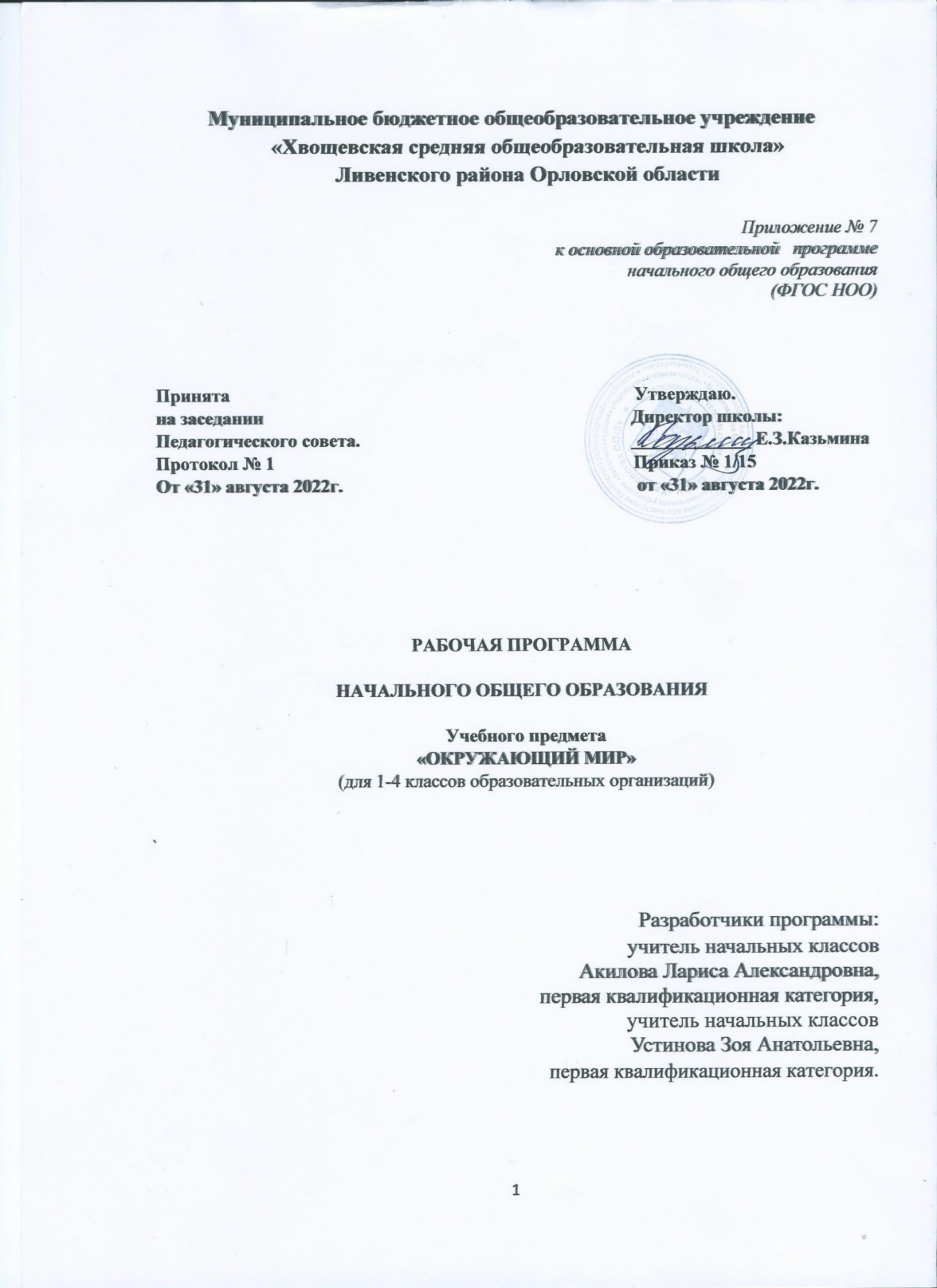 СОДЕРЖАНИЕ УЧЕБНОГО ПРЕДМЕТА  1 КЛАСС Человек и общество Школа. Школьные традиции и праздники. Адрес школы. Классный, школьный коллектив. Друзья, взаимоотношения между ними; ценность дружбы, согласия, взаимной помощи. Совместная деятельность с одноклассниками — учёба, игры, отдых. Рабочее место школьника: удобное размещение учебных материалов и учебного оборудования; поза; освещение рабочего места. Правила безопасной работы на учебном месте. Режим труда и отдыха. Семья.  Моя семья в прошлом и настоящем.  Имена и фамилии членов семьи, их профессии. Взаимоотношения и взаимопомощь в семье.  Совместный труд и отдых.  Домашний адрес. Россия — наша Родина. Москва — столица России. Символы России (герб, флаг, гимн). Народы России. Первоначальные сведения о родном крае. Название своего населённого пункта (города, села), региона. Культурные объекты родного края. Ценность и красота рукотворного  мира.    Правила поведения в социуме. Человек и природа Природа — среда обитания человека. Природа и предметы, созданные человеком. Природные материалы. Бережное отношение к предметам, вещам, уход за ними. Неживая и живая природа. Наблюдение за погодой своего края. Погода и термометр. Определение температуры воздуха (воды) по термометру. Сезонные изменения в природе.  Взаимосвязи между человеком и природой.  Правила нравственного и безопасного поведения в природе. Растительный мир. Растения ближайшего окружения (узнавание, называние, краткое описание). Лиственные и хвойные растения. Дикорастущие и культурные растения. Части растения (называние, краткая характеристика значения для жизни растения): корень, стебель, лист, цветок, плод, семя. Комнатные растения, правила содержания и ухода. Мир животных Разные группы животных (звери, насекомые, птицы, рыбы и др. ). Домашние и дикие животные (различия в условиях жизни). Забота о домашних питомцах. Правила безопасной жизни Понимание необходимости соблюдения режима дня, правил здорового питания и личной гигиены.  Правила безопасности в быту: пользование бытовыми электроприборами, газовыми плитами. Дорога от дома до школы. Правила безопасного поведения пешехода (дорожные знаки, дорожная разметка, дорожные сигналы). Безопасность в сети Интернет (электронный дневник и электронные ресурсы школы) в условиях контролируемого доступа в Интернет. Универсальные учебные действия (пропедевтический уровень) Познавательные универсальные учебные действия: сравнивать происходящие в природе изменения, наблюдать зависимость изменений в живой природе от состояния неживой природы;  приводить примеры представителей разных групп животных (звери, насекомые, рыбы, птицы), называть главную особенность представителей одной группы (в пределах изученного);  приводить примеры лиственных и хвойных растений, сравнивать их, устанавливать различия во внешнем виде. Работа с информацией: понимать, что информация может быть представлена в разной форме — текста, иллюстраций, видео, таблицы;  соотносить иллюстрацию явления (объекта, предмета) с его названием. Коммуникативные универсальные учебные действия: в процессе учебного диалога слушать говорящего; отвечать на вопросы, дополнять ответы участников; уважительно от носиться к разным мнениям;  воспроизводить названия своего населенного пункта, название страны, её столицы; воспроизводить наизусть слова гимна России;  соотносить  предметы   декоративно-прикладного   искусства с принадлежностью народу РФ, описывать предмет по предложенному плану;  описывать по предложенному плану время года, передавать в рассказе своё отношение к природным явлениям;  сравнивать домашних и диких животных, объяснять, чем они различаются. Регулятивные универсальные учебные действия: сравнивать организацию своей жизни с установленными правилами здорового образа жизни (выполнение режима, двигательная активность, закаливание, безопасность использования бытовых электроприборов);  оценивать выполнение правил безопасного поведения на дорогах и улицах другими детьми, выполнять самооценку;  анализировать предложенные ситуации: устанавливать нарушения режима дня, организации учебной работы; нарушения правил дорожного движения, правил пользования электро и газовыми приборами. Совместная деятельность: соблюдать правила общения в совместной деятельности: договариваться, справедливо распределять работу, определять нарушение правил взаимоотношений, при участии учителя устранять возникающие конфликты. 2 КЛАСС Человек и общество Наша Родина  —  Россия,  Российская  Федерация  Россия  и её столица на карте. Государственные символы  России.  Москва — столица России. Святыни Москвы — святыни России: Кремль, Красная площадь, Большой театр и др.  Характеристика отдельных исторических событий, связанных с Москвой (основание Москвы, строительство Кремля и др.). Герб  Москвы.  Расположение  Москвы  на  карте.  Города  России.  Россия — многонациональное государство. Народы России, их традиции, обычаи, праздники. Родной край, его природные и культурные достопримечательности. Значимые события истории родного края. Свой регион и его главный город на карте; символика своего региона. Хозяйственные занятия, профессии жителей родного края. Значение труда в жизни человека и общества. Семья. Семейные ценности и традиции. Родословная. Составление схемы родословного древа, истории семьи. Правила культурного поведения в общественных местах. Доброта, справедливость, честность, уважение к чужому мнению и особенностям других людей — главные правила взаимоотношений членов общества. Человек и природа Методы познания природы: наблюдения, опыты, измерения. Звёзды и созвездия, наблюдения звёздного неба. Планеты. Чем Земля отличается от других планет; условия жизни на Земле. Изображения Земли: глобус, карта, план. Карта мира. Материки, океаны. Определение сторон горизонта при помощи компаса. Ориентирование на местности по местным природным признакам, Солнцу. Компас, устройство; ориентирование с помощью компаса. Многообразие растений. Деревья, кустарники, травы. Дикорастущие и культурные растения.   Связи в природе.   Годовой ход изменений в жизни растений. Многообразие животных. Насекомые, рыбы, птицы, звери, земноводные, пресмыкающиеся: общая характеристика внешних признаков. Связи в природе. Годовой ход изменений в жизни животных. Красная книга России, её значение, отдельные представители растений и животных Красной книги. Заповедники, природные парки. Охрана природы. Правила нравственного поведения на природе. Правила безопасной жизни Здоровый образ жизни: режим дня (чередование сна, учебных занятий, двигательной активности) и рациональное питание (количество приёмов пищи и рацион питания). Физическая культура, закаливание, игры на воздухе как условие сохранения и укрепления здоровья. Правила безопасности в школе (маршрут до школы, правила поведения на занятиях, переменах, при приёмах пищи и на пришкольной территории), в быту, на прогулках. Правила безопасного поведения пассажира наземного транспорта и метро (ожидание на остановке, посадка, размещение в салоне или вагоне, высадка, знаки безопасности на общественном транспорте). Номера телефонов экстренной помощи. Правила 	поведения 	при 	пользовании 	компьютером. 	Безопасность 	в 	Интернете (коммуникация в мессенджерах и социальных группах) в условиях контролируемого доступа в Интернет. Универсальные учебные действия (пропедевтический уровень) Познавательные универсальные учебные действия: ориентироваться в методах познания природы (наблюдение, опыт, сравнение, измерение);  на основе наблюдения определять состояние вещества (жидкое, твёрдое, газообразное);   различать символы РФ;  различать деревья, кустарники, травы; приводить примеры (в пределах изученного);  группировать растения: дикорастущие и культурные; лекарственные и ядовитые (в пределах изученного);  различать прошлое, настоящее, будущее. Работа с информацией: различать информацию, представленную в тексте, графически, аудиовизуально;  читать информацию, представленную в схеме, таблице;  используя текстовую информацию, заполнять таблицы; дополнять схемы;  соотносить пример (рисунок, предложенную ситуацию) со временем протекания. Коммуникативные универсальные учебные действия: ориентироваться в терминах (понятиях), соотносить их с краткой характеристикой: понятия и термины, связанные с социальным миром (индивидуальность человека, органы чувств, жизнедеятельность; поколение, старшее поколение, культура поведения; Родина, столица, родной край, регион);  понятия и термины, связанные с миром природы (среда обитания, тело, явление, вещество; заповедник);  понятия и термины, связанные с организацией своей жизни и охраны здоровья (режим, правильное питание, закаливание, безопасность, опасная ситуация); описывать условия жизни на Земле, отличие нашей планеты от других планет Солнечной системы; создавать небольшие описания на предложенную тему (например, «Моя семья», «Какие бывают профессии?», «Что «умеют» органы чувств?», «Лес — природное сообщество» и др.); создавать высказывания-рассуждения (например, признаки животного и растения как живого существа; связь изменений в живой природе с явлениями неживой природы); приводить примеры растений и животных, занесённых в Красную книгу России (на примере своей местности); описывать современные события от имени их участника. Регулятивные универсальные учебные действия: следовать образцу, предложенному плану и инструкции при решении учебной задачи; контролировать с небольшой помощью учителя последовательность действий по решению учебной задачи;  оценивать результаты своей работы, анализировать оценку учителя и одноклассников, спокойно, без обид принимать советы и замечания. Совместная деятельность: строить свою учебную и игровую деятельность, житейские ситуации в соответствии с правилами поведения, принятыми в обществе;  оценивать жизненные ситуации с точки зрения правил поведения, культуры общения, проявления терпения и уважения к собеседнику;  проводить в парах (группах) простые опыты по определению свойств разных веществ (вода, молоко, сахар, соль, железо), совместно намечать план работы, оценивать свой вклад в общее дело;  определять причины возможных конфликтов, выбирать (из предложенных) способы их разрешения. 3 КЛАСС Человек и общество Общество как совокупность людей, которые объединены общей культурой и связаны друг с другом совместной деятельностью во имя общей цели. Наша Родина — Российская Федерация. Уникальные памятники культуры России, родного края. Государственная символика Российской Федерации и своего региона. Города Золотого кольца России. Народы России. Уважение к культуре, традициям своего народа и других народов, государственным символам России. Семья — коллектив близких, родных людей. Семейный бюджет, доходы и расходы семьи.  Уважение к семейным ценностям. Правила нравственного поведения в социуме. Внимание, уважительное отношение к людям с ограниченными возможностями здоровья, забота о них. Значение труда в жизни человека и общества.   Трудолюбие как общественно значимая ценность в культуре народов России. Особенности труда людей родного края, их профессии. Страны и народы мира. Памятники природы и культуры — символы стран, в которых они находятся. Человек и природа Методы изучения природы. Карта мира. Материки и части света. Вещество. Разнообразие веществ в окружающем мире. Примеры веществ: соль, сахар, вода, природный газ. Твёрдые тела, жидкости, газы. Простейшие практические работы с веществами, жидкостями, газами. Воздух — смесь газов.  Свойства воздуха. Значение воздуха для растений, животных, человека. Вода.  Свойства воды.  Состояния воды, её распространение в природе, значение для живых организмов и хозяйственной жизни человека. Круговорот воды в природе. Охрана воздуха, воды. Горные породы и минералы. Полезные ископаемые, их значение в хозяйстве человека, бережное отношение людей к полезным ископаемым. Полезные ископаемые родного края (2—3 примера).   Почва, её состав, значение для живой природы и хозяйственной жизни человека. Первоначальные представления о бактериях. Грибы: строение шляпочных грибов. Грибы съедобные и несъедобные. Разнообразие растений. Зависимость жизненного цикла организмов от условий окружающей среды. Размножение и развитие растений. Особенности питания и дыхания растений. Роль растений в природе и жизни людей, бережное отношение человека к растениям.  Условия, необходимые для жизни растения (свет, тепло, воздух, вода). Наблюдение роста растений, фиксация изменений. Растения родного края,  названия  и краткая характеристика на основе наблюдений. Охрана растений. Разнообразие животных. Зависимость жизненного цикла организмов от условий окружающей среды. Размножение и развитие животных (рыбы, птицы, звери). Особенности питания животных. Цепи питания. Условия, необходимые для жизни животных (воздух, вода, тепло, пища). Роль животных в природе и жизни людей, бережное отношение человека к животным. Охрана животных. Животные родного края, их названия, краткая характеристика на основе наблюдений. Природные сообщества: лес, луг, пруд. Взаимосвязи в природном сообществе: растения — пища и укрытие для животных; животные — распространители плодов  и  семян  растений. Влияние человека на природные сообщества. Природные сообщества родного края (2—3 примера на основе наблюдений). Правила нравственного поведения в природных сообществах. Человек — часть природы. Общее представление о строении тела человека. Системы органов (опорно-двигательная, пищеварительная, дыхательная, кровеносная, нервная, органы чувств), их роль в жизнедеятельности организма. Гигиена отдельных органов и систем органов человека. Измерение температуры тела человека, частоты пульса. Правила безопасной жизни Здоровый образ жизни: двигательная активность (утренняя зарядка, динамические паузы), закаливание и профилактика заболеваний. Забота о здоровье и безопасности окружающих людей. Безопасность во дворе жилого дома (правила перемещения внутри двора и пересечения дворовой проезжей части, безопасные зоны электрических, газовых, тепловых подстанций и других опасных объектов инженерной инфраструктуры жилого дома, предупреждающие знаки безопасности). Правила безопасного поведения пассажира железнодорожного, водного и авиатранспорта (правила безопасного поведения на вокзалах и в аэропортах, безопасное поведение в вагоне, на борту самолёта, судна; знаки безопасности). Безопасность в Интернете (ориентирование в признаках мошеннических действий, защита персональной информации, правила коммуникации в мессенджерах и социальных группах) в условиях контролируемого доступа в Интернет.  Универсальные учебные действия. Познавательные универсальные учебные действия: проводить несложные наблюдения в природе (сезонные изменения, поведение животных) по предложенному и самостоятельно составленному плану; на основе результатов совместных с одноклассниками наблюдений (в парах, группах) делать выводы;  устанавливать зависимость между внешним видом, особенностями поведения и условиями жизни животного;  определять (в процессе рассматривания объектов и явлений) существенные признаки и отношения между объектами и явлениями;  моделировать цепи питания в природном сообществе;  различать понятия «век», «столетие», «историческое время»; соотносить историческое событие с датой (историческим периодом). Работа с информацией: понимать, что работа с моделями Земли (глобус, карта) может дать полезную и интересную информацию о природе нашей планеты;  находить на глобусе материки и океаны, воспроизводить их названия; находить на карте нашу страну, столицу, свой регион;  читать несложные планы, соотносить условные обозначения с изображёнными объектами;  находить по предложению учителя информацию в разных источниках — текстах, таблицах, схемах, в том числе в Интернете (в условиях контролируемого входа);  	соблюдать правила безопасности при работе в информационной среде.  Коммуникативные универсальные учебные действия: ориентироваться в понятиях, соотносить понятия и термины с их краткой характеристикой: понятия и термины, связанные с социальным миром (безопасность, семейный бюджет, памятник культуры);  понятия и термины, связанные с миром природы (планета, материк, океан, модель Земли, царство природы, природное сообщество, цепь питания, Красная книга);  понятия и термины, связанные с безопасной жизнедеятельностью (знаки дорожного движения, дорожные ловушки, опасные ситуации, предвидение). описывать (характеризовать) условия жизни на Земле; на основе сравнения объектов природы описывать схожие, различные, индивидуальные признаки;  приводить примеры, кратко характеризовать представителей разных царств природы;  называть признаки (характеризовать) животного (растения) как живого организма;  описывать (характеризовать) отдельные страницы истории нашей страны (в пределах изученного). Регулятивные универсальные учебные действия: планировать шаги по решению учебной задачи, контролировать свои действия (при небольшой помощи учителя);  устанавливать причину возникающей трудности или ошибки, корректировать свои действия. Совместная деятельность: участвуя в совместной деятельности, выполнять роли руководителя (лидера), подчинённого;  справедливо оценивать результаты деятельности участников, положительно реагировать на советы и замечания в свой адрес;  выполнять правила совместной деятельности, признавать право другого человека иметь собственное суждение, мнение;  самостоятельно разрешать возникающие конфликты с учётом этики общения.  4 КЛАСС Человек и общество Конституция — Основной закон Российской Федерации. Права и обязанности гражданина Российской Федерации. Президент Российской Федерации — глава государства. Политико-административная карта России. Общая характеристика родного края, важнейшие достопримечательности, знаменитые соотечественники. Города 	России. 	Святыни 	городов 	России. 	Главный 	город 	родного 	края: достопримечательности, история и характеристика отдельных исторических событий, связанных с ним. Праздник в жизни общества как средство укрепления общественной солидарности и упрочения духовных связей между соотечественниками. Новый год, День защитника Отечества, Международный женский день, День весны и труда, День Победы, День России, День народного единства, День Конституции. Праздники и памятные даты своего региона. Уважение к культуре, истории, традициям своего народа и других народов, государственным символам России. История Отечества «Лента времени» и историческая карта. Наиболее важные и яркие события общественной и культурной жизни страны в разные исторические периоды: Государство Русь, Московское государство, Российская империя, СССР, Российская Федерация. Картины быта, труда, духовно-нравственные и культурные традиции людей в разные исторические времена. Выдающиеся люди разных эпох как носители базовых национальных ценностей. Наиболее значимые объекты списка Всемирного культурного наследия в России и за рубежом. Охрана памятников истории и культуры. Посильное участие в охране памятников истории и культуры своего края. Личная ответственность каждого человека за сохранность историко-культурного наследия своего края. Правила нравственного поведения в социуме, отношение к людям независимо от их национальности, социального статуса, религиозной принадлежности. Человек и природа Методы познания окружающей природы: наблюдения, сравнения, измерения, опыты по исследованию природных объектов и явлений. Солнце — ближайшая к нам звезда, источник света и тепла для всего живого на Земле. Характеристика планет Солнечной системы. Естественные спутники планет. Смена дня и ночи на Земле. Вращение Земли как причина смены дня  и ночи. Обращение Земли вокруг Солнца и смена времён года. Формы земной поверхности: равнины, горы, холмы, овраги (общее представление, условное обозначение равнин и гор на карте). Равнины и горы России. Особенности поверхности родного края (краткая характеристика на основе наблюдений). Водоёмы, их разнообразие (океан, море, озеро, пруд, болото); река как водный поток; использование рек и водоёмов человеком. Крупнейшие реки и озёра России, моря, омывающие её берега, океаны. Водоёмы и реки родного края (названия, краткая характеристика на основе наблюдений). Наиболее значимые природные объекты списка Всемирного наследия в России и за рубежом (2—3 объекта). Природные зоны России: общее представление, основные природные зоны (климат, растительный и животный мир, особенности труда и быта людей, влияние человека на природу изучаемых зон, охрана природы). Связи в природных зонах. Некоторые доступные для понимания экологические проблемы взаимодействия человека и природы. Охрана природных богатств: воды, воздуха, полезных ископаемых, растительного и животного мира.  Правила нравственного поведения в природе. Международная Красная книга (отдельные примеры). Правила безопасной жизни Здоровый образ жизни: профилактика вредных привычек. Безопасность в городе (планирование маршрутов с учётом транспортной инфраструктуры города; правила безопасного по ведения в общественных местах, зонах отдыха, учреждениях культуры). Правила безопасного поведения велосипедиста с учётом дорожных знаков и разметки, сигналов и средств защиты велосипедиста. Безопасность в Интернете (поиск достоверной информации, опознавание государственных образовательных ресурсов и детских развлекательных порталов) в условиях контролируемого доступа в Интернет. Универсальные учебные действия Познавательные универсальные учебные действия: устанавливать последовательность этапов возрастного развития человека;  конструировать в учебных и игровых ситуациях правила безопасного поведения в среде обитания;  моделировать схемы природных объектов (строение почвы; движение реки, форма поверхности);  соотносить объекты природы с принадлежностью к определённой природной зоне;  классифицировать природные объекты по принадлежности к природной зоне;  определять разрыв между реальным и желательным состоянием объекта (ситуации) на основе предложенных учителем  вопросов. Работа с информацией: использовать умения работать с информацией, представленной в разных формах; оценивать объективность информации, учитывать правила безопасного использования электронных ресурсов школы;  использовать для уточнения и расширения своих знаний об окружающем мире словари, справочники, энциклопедии, в том числе и Интернет (в условиях контролируемого выхода);  на основе дополнительной информации делать сообщения (доклады) на предложенную тему, подготавливать презентацию, включая в неё иллюстрации, таблицы, диаграммы. Коммуникативные универсальные учебные действия: ориентироваться в понятиях: организм, возраст, система органов; культура, долг, соотечественник, берестяная грамота, первопечатник, иконопись,  объект  Всемирного  природного и культурного наследия;  характеризовать человека как живой организм: раскрывать функции различных систем органов; объяснять особую роль нервной системы в деятельности организма;  создавать текст-рассуждение:  объяснять  вред  для  здоровья и самочувствия организма вредных привычек;  описывать ситуации проявления нравственных качеств — отзывчивости, доброты, справедливости и др.;  составлять краткие суждения о связях и зависимостях в природе (на основе сезонных изменений, особенностей жизни природных зон, пищевых цепей);  составлять небольшие тексты «Права и обязанности гражданина РФ»;  создавать небольшие тексты о знаменательных страницах истории нашей страны (в рамках изученного). Регулятивные универсальные учебные действия: самостоятельно планировать алгоритм решения учебной задачи; предвидеть трудности и возможные ошибки;  контролировать процесс и результат выполнения задания, корректировать учебные действия при необходимости;  адекватно принимать оценку своей работы; планировать работу над ошибками;   	находить ошибки в своей и чужих работах, устанавливать их причины. Совместная деятельность: выполнять правила совместной деятельности при выполнении разных ролей — руководитель, подчинённый, напарник, член большого коллектива;  ответственно относиться к своим обязанностям в процессе совместной деятельности, объективно оценивать свой вклад в общее дело;  анализировать ситуации, возникающие в процессе совместных игр, труда, использования инструментов, которые могут стать опасными для здоровья и жизни других людей. ПЛАНИРУЕМЫЕ ОБРАЗОВАТЕЛЬНЫЕ РЕЗУЛЬТАТЫ Изучение предмета "Окружающий мир" на уровне начального общего образования направлено на достижение обучающимися личностных, метапредметных и предметных результатов освоения учебного предмета. ЛИЧНОСТНЫЕ РЕЗУЛЬТАТЫ Личностные результаты изучения предмета «Окружающий мир» характеризуют готовность обучающихся руководствоваться традиционными российскими социокультурными и духовно-нравственными ценностями, принятыми в обществе правилами и нормами поведения и должны отражать приобретение первоначального опыта деятельности обучающихся, в части: Гражданско-патриотического воспитания: становление ценностного отношения к своей Родине — России; понимание особой роли многонациональной России в современном мире;  осознание своей этнокультурной и российской гражданской идентичности, принадлежности к российскому народу, к своей национальной общности;  сопричастность к прошлому, настоящему и будущему своей страны и родного края; проявление интереса к истории и многонациональной культуре своей страны, уважения к своему и другим народам;  первоначальные представления о человеке как члене общества, осознание прав и ответственности человека как члена общества. Духовно-нравственного воспитания: проявление культуры общения, уважительного отношения к людям, их взглядам, признанию их индивидуальности;  принятие существующих в обществе нравственно-этических норм поведения и правил межличностных отношений, которые строятся на проявлении гуманизма, сопереживания, уважения и доброжелательности;  применение правил совместной деятельности, проявление способности договариваться, неприятие любых форм поведения, направленных на причинение физического и морального вреда другим людям. Эстетического воспитания: понимание особой роли России в развитии общемировой художественной культуры, проявление уважительного отношения, восприимчивости и интереса к разным видам искусства, традициям и творчеству своего и других народов;  использование полученных знаний в продуктивной и преобразующей деятельности, в разных видах художественной деятельности. Физического воспитания, формирования культуры здоровья и эмоционального благополучия: соблюдение правил организации здорового и безопасного (для себя и других людей) образа жизни; выполнение правил безопасного поведении в окружающей среде (в том числе информационной);  приобретение опыта эмоционального отношения к среде обитания, бережное отношение к физическому и психическому здоровью. Трудового воспитания: осознание ценности трудовой деятельности в жизни человека и общества, ответственное потребление и бережное отношение к результатам труда, навыки участия в различных видах трудовой деятельности, интерес к различным профессиям. Экологического воспитания: осознание роли человека в природе и обществе, принятие экологических норм поведения, бережного отношения к природе, неприятие действий, приносящих ей вред. Ценности научного познания: ориентация в деятельности на первоначальные представления о научной картине мира;  осознание ценности познания, проявление познавательного интереса, активности, инициативности, любознательности и самостоятельности в обогащении своих знаний, в том числе с использованием различных информационных средств. МЕТАПРЕДМЕТНЫЕ РЕЗУЛЬТАТЫ Познавательные универсальные учебные действия: Базовые логические действия: понимать целостность окружающего мира (взаимосвязь природной и социальной среды обитания), проявлять способность ориентироваться в изменяющейся действительности;  на основе наблюдений доступных объектов окружающего мира устанавливать связи и зависимости между объектами (часть — целое; причина — следствие; изменения во времени и в пространстве);  сравнивать объекты окружающего мира, устанавливать основания для сравнения, устанавливать аналогии;  объединять части объекта (объекты) по определённому признаку;  определять существенный признак для классификации, классифицировать предложенные объекты;  находить закономерности и противоречия в рассматриваемых фактах, данных и наблюдениях на основе предложенного алгоритма;  выявлять недостаток информации для решения учебной (практической) задачи на основе предложенного алгоритма Базовые исследовательские действия: проводить (по предложенному и самостоятельно составленному плану или выдвинутому предположению) наблюдения, несложные опыты; проявлять интерес к экспериментам, проводимым под руководством учителя;  определять разницу между реальным и желательным состоянием объекта (ситуации) на основе предложенных вопросов;  формулировать с помощью учителя цель предстоящей работы, прогнозировать возможное развитие процессов, событий и последствия в аналогичных или сходных ситуациях;  моделировать ситуации на основе изученного материала о связях в природе (живая и неживая природа, цепи питания; природные зоны), а также в социуме (лента времени; поведение и его последствия; коллективный труд и его результаты и др. );  проводить по предложенному плану опыт, несложное исследование по установлению особенностей объекта изучения и связей между объектами (часть — целое, причина — следствие);  формулировать выводы и подкреплять их доказательствами на основе результатов проведённого наблюдения (опыта, измерения, исследования). Работа с информацией: использовать различные источники для поиска информации, выбирать источник получения информации с учётом учебной задачи;  согласно заданному алгоритму находить в предложенном источнике информацию, представленную в явном виде;  распознавать достоверную и недостоверную информацию самостоятельно или на основе предложенного учителем способа её проверки;  находить и использовать для решения учебных задач текстовую, графическую, аудиовизуальную информацию;  читать и интерпретировать графически представленную информацию (схему, таблицу, иллюстрацию);  соблюдать правила информационной безопасности в условиях контролируемого доступа в Интернет (с помощью учителя);  анализировать и создавать текстовую, видео, графическую, звуковую информацию в соответствии с учебной задачей; фиксировать полученные результаты в текстовой форме (отчёт, выступление, высказывание) и графическом виде (рисунок, схема, диаграмма). Коммуникативные универсальные учебные действия: в процессе диалогов задавать вопросы, высказывать суждения, оценивать выступления участников;  признавать возможность существования разных точек зрения; корректно и аргументированно высказывать своё мнение; приводить доказательства своей правоты;  соблюдать правила ведения диалога и дискуссии; проявлять уважительное отношение к собеседнику;  использовать смысловое чтение для определения темы, главной мысли текста о природе, социальной жизни, взаимоотношениях и поступках людей;  создавать устные и письменные тексты (описание, рассуждение, повествование);  конструировать обобщения и выводы на основе полученных результатов наблюдений и опытной работы, подкреплять их доказательствами;  находить ошибки и восстанавливать деформированный текст об изученных объектах и явлениях природы, событиях социальной жизни;  готовить небольшие публичные выступления с возможной презентацией (текст, рисунки, фото, плакаты и др. ) к тексту выступления. Регулятивные универсальные учебные действия: 1)  Самоорганизация: планировать самостоятельно или с небольшой помощью учителя действия по решению учебной задачи;  выстраивать последовательность выбранных действий и операций. 2)  Самоконтроль: осуществлять контроль процесса и результата своей деятельности;  находить ошибки в своей работе и устанавливать их причины; корректировать свои действия при необходимости (с небольшой помощью учителя);  предвидеть возможность возникновения трудностей и ошибок, предусматривать способы их предупреждения, в том числе в житейских ситуациях, опасных для здоровья и жизни. 3)  Самооценка: объективно оценивать результаты своей деятельности, соотносить свою оценку с оценкой учителя;  оценивать целесообразность выбранных способов действия, при необходимости корректировать их. Совместная деятельность: понимать значение коллективной деятельности для успешного решения учебной (практической) задачи; активно участвовать в формулировании краткосрочных и долгосрочных целей совместной деятельности (на основе изученного материала по окружающему миру);  коллективно строить действия по достижению общей цели: распределять роли, договариваться, обсуждать процесс и результат совместной работы;  проявлять готовность руководить, выполнять поручения, подчиняться;  выполнять правила совместной деятельности: справедливо распределять и оценивать работу каждого участника; считаться с наличием разных мнений; не допускать  конфликтов, при их возникновении мирно разрешать без участия взрослого;   	ответственно выполнять свою часть работы. ПРЕДМЕТНЫЕ РЕЗУЛЬТАТЫ 1 КЛАСС К концу обучения в 1 классе обучающийся научится: называть себя и членов своей семьи по фамилии, имени, отчеству, профессии членов своей семьи, домашний адрес и адрес своей школы; проявлять уважение к семейным ценностям и традициям, соблюдать правила нравственного поведения в социуме и на природе;  воспроизводить название своего населённого пункта, региона, страны;  приводить примеры культурных объектов родного края, школьных традиций и праздников, традиций и ценностей своей семьи, профессий;  различать объекты живой и неживой природы, объекты, созданные человеком, и природные материалы, части растений (корень, стебель, лист, цветок, плод, семя), группы животных(насекомые, рыбы, птицы, звери);  описывать на основе опорных слов наиболее распространённые в родном крае дикорастущие и культурные растения, диких и домашних животных; сезонные явления в разные времена года; деревья, кустарники, травы; основные группы животных (насекомые, рыбы, птицы, звери); выделять их наиболее существенные признаки;  применять правила ухода за комнатными растениями и домашними животными;  проводить, соблюдая правила безопасного труда, несложные групповые и индивидуальные наблюдения (в том числе за сезонными изменениями в природе своей местности), измерения (в том числе вести счёт времени, измерять температуру воздуха) и опыты под руководством учителя;  использовать для ответов на вопросы небольшие тексты о природе и обществе;  оценивать ситуации, раскрывающие положительное и негативное отношение к природе; правила поведения в быту, в общественных местах;  соблюдать правила безопасности на учебном месте школьника; во время наблюдений и опытов; безопасно пользоваться бытовыми электроприборами;  соблюдать правила здорового питания и личной гигиены;  соблюдать правила безопасного поведения пешехода;  соблюдать правила безопасного поведения в природе;  с помощью взрослых (учителя, родителей) пользоваться электронным дневником и электронными ресурсами школы. 2 КЛАСС К концу обучения во 2 классе обучающийся научится: находить Россию на карте мира, на карте России - Москву, свой регион и его главный город;  узнавать государственную символику Российской Федерации (гимн, герб, флаг) и своего региона;  проявлять уважение к семейным ценностям и традициям, традициям своего народа и других народов, государственным символам России; соблюдать правила нравственного поведения в социуме и на природе;  распознавать изученные объекты окружающего мира по их описанию, рисункам и фотографиям, различать их в окружающем мире;  приводить примеры изученных традиций, обычаев и праздников народов родного края; важных событий прошлого и настоящего родного края; трудовой деятельности и профессий жителей родного края;  проводить, соблюдая правила безопасного труда, несложные наблюдения и опыты с природными объектами, измерения;  приводить примеры изученных взаимосвязей в природе, при меры, иллюстрирующие значение природы в жизни человека;  описывать на основе предложенного плана или опорных слов изученные культурные объекты (достопримечательности родного края, музейные экспонаты);  описывать на основе предложенного плана или опорных слов изученные природные объекты и явления, в том числе звёзды, созвездия, планеты;  группировать изученные объекты живой и неживой природы по предложенным признакам;  сравнивать объекты живой и неживой природы на основе внешних признаков;  ориентироваться на местности по местным природным при знакам, Солнцу, компасу;  создавать  по  заданному  плану  развёрнутые  высказывания о природе и обществе;  использовать для ответов на вопросы небольшие тексты о природе и обществе;  соблюдать правила нравственного поведения в социуме и в природе, оценивать примеры положительного и негативного отношения к объектам природы, проявления внимания, помощи людям, нуждающимся в ней;  соблюдать правила безопасного поведения в школе, правила безопасного поведения пассажира наземного транспорта и метро;  соблюдать режим дня и питания;  безопасно использовать мессенджеры Интернета в условиях контролируемого доступа в Интернет;  безопасно осуществлять коммуникацию в школьных сообществах с помощью учителя в случае необходимости. 3 КЛАСС К концу обучения в 3 классе обучающийся научится: различать государственную символику Российской Федерации (гимн, герб, флаг); проявлять уважение к государственным символам России и своего региона;  проявлять уважение к семейным ценностям и традициям, традициям своего народа и других народов; соблюдать правила нравственного поведения в социуме;  приводить примеры памятников природы, культурных объектов и достопримечательностей родного края; столицы России, городов РФ с богатой историей и культурой; российских центров декоративно-прикладного искусства; проявлять интерес и уважение к истории и культуре народов России;  показывать на карте мира материки, изученные страны мира;  различать расходы и доходы семейного бюджета;  распознавать изученные объекты природы по их описанию, рисункам и фотографиям, различать их в окружающем мире;  проводить по предложенному плану или инструкции небольшие опыты с природными объектами с использованием простейшего лабораторного оборудования и измерительных приборов; соблюдать безопасность проведения опытов;  группировать изученные объекты живой и неживой природы, проводить простейшую классификацию;  сравнивать по заданному количеству признаков объекты живой и неживой природы;  описывать на основе предложенного плана изученные объекты и явления природы, выделяя их существенные признаки и характерные свойства;  использовать различные  источники  информации  о  природе и обществе для поиска и извлечения информации, ответов на вопросы;  использовать знания о взаимосвязях в природе, связи человека и природы для объяснения простейших явлений и процессов в природе, организме человека;  фиксировать результаты наблюдений, опытной работы, в процессе коллективной деятельности обобщать полученные результаты и делать выводы;  создавать по заданному плану собственные развёрнутые высказывания о природе, человеке и обществе, сопровождая выступление иллюстрациями (презентацией);  соблюдать правила безопасного поведения пассажира железнодорожного, водного и авиатранспорта;  соблюдать периодичность двигательной активности и профилактики заболеваний;  соблюдать правила безопасного поведения во дворе жилого дома;  соблюдать правила нравственного поведения на природе;  безопасно использовать персональные данные в условиях контролируемого доступа в Интернет; ориентироваться в возможных мошеннических действиях при общении в мессенджерах. 4 КЛАСС К концу обучения в 4 классе обучающийся научится: проявлять уважение к семейным ценностям и традициям, традициям своего народа и других народов, государственным символам России; соблюдать правила нравственного поведения в социуме;  показывать на физической карте изученные крупные географические объекты России (горы, равнины, реки, озёра, моря, омывающие территорию России);  показывать на исторической карте места изученных исторических событий;  находить место изученных событий на «ленте времени»;  знать основные права и обязанности гражданина Российской Федерации;  соотносить изученные исторические события и исторических деятелей с веками и периодами истории России;  рассказывать о государственных праздниках России, наиболее важных событиях истории России, наиболее известных российских исторических деятелях разных периодов, достопримечательностях столицы России и родного края;  описывать на основе предложенного плана изученные объекты, выделяя их существенные признаки, в том числе государственную символику России и своего региона;  проводить по предложенному/самостоятельно составленному плану или выдвинутому предположению несложные наблюдения, опыты с объектами природы с использованием простейшего лабораторного оборудования и измерительных приборов, следуя правилам безопасного труда;  распознавать изученные объекты и явления живой и неживой природы по их описанию, рисункам и фотографиям, различать их в окружающем мире;  группировать изученные объекты живой и неживой природы, самостоятельно выбирая признак для группировки; проводить простейшие классификации;  сравнивать объекты живой и неживой природы на основе их внешних признаков и известных характерных свойств;  использовать знания о взаимосвязях в природе для объяснения простейших явлений и процессов в природе (в том числе смены дня и ночи, смены времён года, сезонных изменений в природе своей местности, причины смены природных зон);  называть наиболее значимые природные объекты Всемирного наследия в России и за рубежом (в пределах изученного); называть экологические проблемы и определять пути их решения;  создавать по заданному плану собственные развёрнутые высказывания о природе и обществе;  использовать различные источники информации для поиска и извлечения информации, ответов на вопросы;  соблюдать правила нравственного поведения на природе;  осознавать возможные последствия вредных привычек для здоровья и жизни человека;  соблюдать правила безопасного поведения при использовании объектов транспортной инфраструктуры населённого пункта, в театрах, кинотеатрах, торговых центрах, парках и зонах отдыха, учреждениях культуры (музеях, библиотеках и т.д.);  соблюдать правила безопасного поведения при езде на велосипеде, самокате;  осуществлять безопасный  поиск  образовательных  ресурсов и достоверной информации в Интернете. ТЕМАТИЧЕСКОЕ ПЛАНИРОВАНИЕ   1  КЛАСС 19 видеоматериалов); 20 ТЕМАТИЧЕСКОЕ ПЛАНИРОВАНИЕ   2  КЛАСС ТЕМАТИЧЕСКОЕ ПЛАНИРОВАНИЕ   3  КЛАСС ТЕМАТИЧЕСКОЕ ПЛАНИРОВАНИЕ   4  КЛАСС УЧЕБНО-МЕТОДИЧЕСКОЕ ОБЕСПЕЧЕНИЕ ОБРАЗОВАТЕЛЬНОГО ПРОЦЕССА ОБЯЗАТЕЛЬНЫЕ УЧЕБНЫЕ МАТЕРИАЛЫ ДЛЯ УЧЕНИКА Окружающий мир (в 2 частях), 1 класс /Плешаков А.А., Акционерное общество «Издательство «Просвещение»; Окружающий мир (в 2 частях), 2 класс /Плешаков А.А., Акционерное общество «Издательство «Просвещение»; Окружающий мир (в 2 частях), 3 класс /Плешаков А.А., Акционерное общество «Издательство «Просвещение»; Окружающий мир (в 2 частях), 4 класс /Плешаков А.А., Крючкова Е.А., Акционерное общество «Издательство «Просвещение» МЕТОДИЧЕСКИЕ МАТЕРИАЛЫ ДЛЯ УЧИТЕЛЯ Поурочные разработки по курсу Окружающий мир к УМК А.А.Плешакова («Школа России») ЦИФРОВЫЕ ОБРАЗОВАТЕЛЬНЫЕ РЕСУРСЫ И РЕСУРСЫ СЕТИ ИНТЕРНЕТ https://infourok.ru/urok-prezentaciya-bezopasnost-v-seti-internet-2658768.html  https://infourok.ru/urok-bezopasnost-v-seti-internet-4-klass-4362575.html  -ссылка для скачивания учебника: класс: https://pdf.11klasov.net/okruzhayuschiy-mir/1klassokr/  класс: https://pdf.11klasov.net/5239-okruzhayuschiy-mir-2-klass-v-2-chastyah-pleshakov-aa.html  класс: https://school-textbook.com/okruzhayushchii-mir/6261-okruzhajuschij-mir-3-klass-v-2-chastjah-pleshakov-aa.html  класс: https://school-textbook.com/okruzhayushchii-mir/6255-okruzhajuschij-mir-4-klass-v-2-chastjah-pleshakov-aa-krjuchkovaea.html35 36 № п/п Наименование разделов и тем программы Количество часов Количество часов Дата изучения Виды деятельности Виды, формы контроля Электронные (цифровые) образовательные ресурсы № п/п Наименование разделов и тем программы всего контрольные работы практические работы Дата изучения Виды деятельности Виды, формы контроля Электронные (цифровые) образовательные ресурсы Раздел 1. Человек и общество. Раздел 1. Человек и общество. 1.1. Школьные традиции и праздники. Классный, школьный коллектив, совместная деятельность. 2 0 0 Экскурсия по школе, знакомство с помещениями; Устный опрос; https://infourok.ru/prezentaciya-po-kraevedeniyuklass-na-temu-shkolnie-semeynie-tradicii3682956.html  1.2. Одноклассники, взаимоотношения между ними; ценность дружбы, взаимной помощи. 1 0 0 Обсуждение ситуаций по теме «Правила поведения в классе и в школе»; Устный опрос; https://pptcloud.ru/obshh/o-druzyah-i-drujbe  1.3. Рабочее место школьника. Правила безопасной работы на учебном месте, режим труда и отдыха. 2 0 0 Беседа по теме «Как содержать рабочее место в порядке»; Устный опрос; https://infourok.ru/prezentaciya-dlya-vistupleniyarabochee-mesto-shkolnika-2784522.html  1.4. Россия Москва — столица России. Народы России. 2 0 0 Просмотр и обсуждение иллюстраций, видеофрагментов и других материалов (по выбору) на темы «Москва — столица России», «Экскурсия по Москве»; Устный опрос; https://infourok.ru/prezentaciya-pookruzhayuschemu-miru-moskvastolica-rossiiklass-3257870.html  1.5. Первоначальные сведения о родном крае. Название своего населённого пункта (города, села), региона. 2 0 0 Рассматривание и описание изделий народных промыслов родного края и народов России; Устный опрос; https://infourok.ru/prezentaciya-gorod-i-seloklass-2765598.html  1.6. Культурные объекты родного края. Труд людей. Ценность и красота рукотворного мира. 2 0 0 Экскурсии, целевые прогулки, просмотр иллюстраций, видеофрагментов и других материалов о родном крае, труде людей; Рассматривание и описание изделий народных промыслов родного края и народов России; Беседа по теме «Правила поведения в учреждениях Устный опрос; https://infourok.ru/prezentaciya-pookruzhayuschemu-miru-na-temu-trud-lyudeyletom-3158837.html  1.7. Правила поведения в социуме. 1 0 0 Беседа по теме «Правила поведения в учреждениях культуры — в театре, музее, библиотеке»; Устный опрос; https://infourok.ru/prezentaciya-na-temu-pravilapovedeniya-v-obschestvennih-mestah-klass-2201697.html  1.8. Моя семья в прошлом и настоящем. Имена и фамилии членов семьи, их профессии. 1 0 0 Работа с иллюстративным материалом: рассматривание фото, репродукций на тему «Семья»; Учебный диалог по теме «Что такое семья»; Устный опрос; 1.9. Взаимоотношения и взаимопомощь в семье. Совместный труд и отдых. 2 0 0 Учебный диалог по теме «Что такое семья»; Рассказы детей по теме «Как наша семья проводит свободное время»; Устный опрос; https://infourok.ru/prezentaciya-po-temesemya-vzhizni-cheloveka-3099264.html  1.10. Домашний адрес. 1 0 0 Рассказы детей по теме «Как наша семья проводит свободное время»; Устный опрос; https://uchitelya.com/okruzhayuschiy-mir/52091prezentaciya-moy-adres-v-etom-mire-1-klass.html  Итого по разделу Итого по разделу 16 Раздел 2. Человек и природа. Раздел 2. Человек и природа. 2.1. Природа и предметы, созданные человеком. Природные материалы. Бережное отношение к пред метам, вещам, уход за ними. 5 0 0 Учебный диалог по теме «Почему люди должны оберегать и охранять природу»; Обсуждение ситуаций по теме «Правила поведения в Устный опрос; infourok.ru/prezentaciya-po-okruzhayuschemumiru-na-temu-priroda-i-rukotvorniy-mir-klass-545983.html  природе»; 2.2. Неживая и живая природа. 2 0 0 Учебный диалог по теме «Почему люди должны оберегать и охранять природу»; Работа с иллюстративным материалом: «Живая и Устный опрос; http://www.myshared.ru/slide/14118/  неживая природа»; 2.3. Погода и термометр. Наблюдение за погодой своего края. Сезонные изменения в природе. 5 0 0 Экскурсии по теме «Сезонные изменения в природе, наблюдение за погодой»; Практическая работа по теме «Измеряем Устный опрос; https://uchitelya.com/okruzhayuschiy-mir/28532prezentaciya-pogoda.html  температуру»; 2.4. Взаимосвязи между человеком и природой. Правила нравственного и безопасного поведения в природе. 2 0 0 Учебный диалог по теме «Почему люди должны оберегать и охранять природу»; Обсуждение ситуаций по теме «Правила поведения в Устный опрос; https://pptcloud.ru/biologiya/chelovek-chastprirody-148802  природе»; 2.5. Растения ближайшего окружения (узнавание, называние, краткое описание). 2 0 0 Сравнение внешнего вида деревьев, кустарников, трав; Определение названия по внешнему виду дерева; Работа с иллюстративным материалом: деление растений на две группы — дикорастущие и Устный опрос; http://www.myshared.ru/slide/843848/  культурные; 2.6. Лиственные и хвойные растения. Дикорастущие и культурные растения. 4 0 0 Работа с иллюстративным материалом: деление растений на две группы — дикорастущие и культурные; Учебный диалог по теме «Чем различаются Устный опрос; infourok.ru/prezentaciya-listvennie-i-hvoyniederevya-3989266.html   дикорастущие и культурные растения?»; 2.7. Части растения (называние, краткая характеристика значения для жизни растения): корень, стебель, лист, цветок, плод, семя. 4 0 0 Практическая работа по теме «Найдите у растений их части»; Рассматривание и зарисовка разнообразия частей растения: разные листья, разные цветки и плоды, Устный опрос; https://uchitelya.com/okruzhayuschiy-mir/25516prezentaciya-chasti-rasteniy-1-klass.html  разные корни (по выбору); 2.8. Комнатные растения, правила содержания и ухода. 2 0 0 Практическая работа по теме «Учимся ухаживать за растениями уголка природы»; Устный опрос; https://infourok.ru/prezentaciya-po-okruzhayuschemu-miru-na-temu-kak-uhazhivatza-komnatnimi-rasteniyami-klass-1629823.html  2.9. Разные группы животных (звери, насекомые, птицы, рыбы и др.). 6 0 0 Игра-соревнование по теме «Кто больше назовёт насекомых (птиц, зверей…)»; Наблюдения за поведением животных в естественных условиях: повадки птиц, движения зверей, условия обитаний насекомых (во время экскурсий, целевых прогулок, просмотра Устный опрос; infourok.ru/prezentaciya-po-okruzhayuschemumiru-na-temu-gruppi-zhivotnih-klass-313441.html  2.10. Домашние и дикие животные (различия в условиях жизни). 3 0 0 Наблюдения за поведением животных в естественных условиях: повадки птиц, движения зверей, условия обитаний насекомых (во время экскурсий, целевых прогулок, просмотра видеоматериалов); Логическая задача: найди ошибку в иллюстрациях — Устный опрос; https://infourok.ru/prezentaciya-k-urokuokruzhayuschego-mira-dikie-i-domashniezhivotnie-klass-2674431.html  какое животное попало в эту группу неправильно; 2.11. Забота о домашних питомцах. 2 0 0 Рассказы детей по теме «Мой домашний питомец»; Устный опрос; https://infourok.ru/urokprezentaciya-pokubanovedeniyu-uhod-za-domashnimizhivotnimi-klass-3462830.html  Итого по разделу Итого по разделу 37 Раздел 3. Правила безопасной жизни. Раздел 3. Правила безопасной жизни. 3.1. Необходимость соблюдения режима дня, правил здорового питания и личной гигиены. 2 0 0 Беседа по теме «Что такое режим дня»: обсуждение режима дня первоклассника; Устный опрос; https://pptcloud.ru/1klass/obzh/zdorovie/zdoroviyobraz-jizni  Рассказ учителя: «Что такое правильное питание»; 3.2. Правила безопасности в быту: пользование бытовыми электроприборами, газовыми плитами. 1 0 0 Беседа по теме "Правила безопасности в быту"; Устный опрос; https://infourok.ru/prezentaciya-k-uroku-po-temebezopasnost-v-bitovih-situaciyah-1333436.html  3.3. Дорога от дома до школы. Правила безопасного поведения пешехода (дорожные знаки, дорожная разметка, дорожные сигналы). 2 0 0 Беседа по теме "Правила безопасного пешехода"; Устный опрос; https://nsportal.ru/nachalnayashkola/okruzhayushchii-mir/2018/11/29/uchimsya-byt-peshehodami-1klassprezentatsiya  3.4. Безопасность в сети Интернет (электронный дневник и электронные ресурсы школы) в условиях контролируемого доступа в Интернет. 2 1 0 Беседа по теме "Безопасность в сети Интернет"; Устный опрос; Контрольная работа; https://infourok.ru/urok-prezentaciyabezopasnost-v-seti-internet-2658768.html  Итого по разделу Итого по разделу 7 Резервное время Резервное время 6 ОБЩЕЕ КОЛИЧЕСТВО ЧАСОВ ПО ПРОГРАММЕ ОБЩЕЕ КОЛИЧЕСТВО ЧАСОВ ПО ПРОГРАММЕ 66 1 0 № п/п Наименование разделов и тем программы Количество часов Количество часов Дата изучения Виды деятельности Виды, формы контроля Электронные (цифровые) образовательные ресурсы № п/п Наименование разделов и тем программы всего контрольные работы практические работы Дата изучения Виды деятельности Виды, формы контроля Электронные (цифровые) образовательные ресурсы Раздел 1. Человек и общество. Раздел 1. Человек и общество. Раздел 1. Человек и общество. Раздел 1. Человек и общество. 1.1. Наша Родина — Россия, Российская Федерация. Россия и её столица на карте. 1 0 0 Рассказ учителя, рассматривание иллюстраций, чтение текстов о федеративном устройстве России, о многонациональном составе населения страны; Устный опрос; Электронное приложение к учебнику "Окружающий мир", 2 класс. Единая коллекция цифровых образовательных ресурсов (http://school- collection.edu.ru)  1.2. Государственные символы России, символика своего региона. 1 0 0 Рассказ учителя, рассматривание иллюстраций, чтение текстов о федеративном устройстве России, о многонациональном составе населения страны; Устный опрос; Электронное приложение к учебнику "Окружающий мир", 2 класс. Единая коллекция цифровых образовательных ресурсов (http://school- collection.edu.ru) 1.3. Москва — столи ца. Достопримечательности Москвы. Страницы истории Москвы. 2 0 0 Рассказ учителя по теме «История возникновения Москвы»; Устный опрос; Электронное приложение к учебнику "Окружающий мир", 2 класс. Единая коллекция цифровых образовательных ресурсов (http://school- collection.edu.ru) 1.4. Города России. Свой регион и его столица на карте РФ. 1 0 0 Работа с картой: Россия, Москва, Санкт- Петербург, наш регион на карте РФ; Устный опрос; Электронное приложение к учебнику "Окружающий мир", 2 класс. Единая коллекция цифровых образовательных ресурсов (http://school- collection.edu.ru) 1.5. Россия — многонациональное государство. Народы России, их традиции, обычаи, праздники. 2 0 0 Чтение текстов учебника о народах России, об их традициях, обычаях, праздниках; Устный опрос; Электронное приложение к учебнику "Окружающий мир", 2 класс. Единая коллекция цифровых образовательных ресурсов (http://school- collection.edu.ru) 1.6. Родной край, его природные и культурные достопримечательности. 1 0 0 Составление сообщения об истории родного края (при помощи взрослых, с использованием дополнительных источников информации); Устный опрос; Электронное приложение к учебнику "Окружающий мир", 2 класс. Единая коллекция цифровых образовательных ресурсов (http://school- collection.edu.ru) 1.7. Значимые события истории родного края. Свой регион и его главный город на карте. 1 0 0 Составление сообщения об истории родного края (при помощи взрослых, с использованием дополнительных источников информации); Устный опрос; Электронное приложение к учебнику "Окружающий мир", 2 класс. Единая коллекция цифровых образовательных ресурсов (http://school- collection.edu.ru) 1.8. Хозяйственные занятия, профессии жителей родного края. Значение труда в жизни человека и общества. 1 0 0 Учебный диалог по теме «Зачем чело век трудится?»; Дидактическая игра по теме «Профессии города и села»; Устный опрос; Электронное приложение к учебнику "Окружающий мир", 2 класс. Единая коллекция цифровых образовательных ресурсов (http://school- collection.edu.ru) 1.9. Семья — коллектив. Семейное древо. Семейные ценности. и традиции. 2 0 0 Учебный диалог по теме «Послушаем друг друга, расскажем о своей семье»; Устный опрос; Электронное приложение к учебнику "Окружающий мир", 2 класс. Единая коллекция цифровых образовательных ресурсов (http://school- collection.edu.ru) 1.10. Совместный труд и отдых. Участие детей в делах семьи. 1 0 0 Практическая работа по теме «Составление схемы родословного древа семьи»; Устный опрос; Электронное приложение к учебнику "Окружающий мир", 2 класс. Единая коллекция цифровых образовательных ресурсов (http://school- collection.edu.ru) 1.11. Правила культурного поведения в общественных местах. 1 0 0 Учебный диалог по теме «Оцени себя — умеешь ли ты сдерживать эмоции?»; Устный опрос; Электронное приложение к учебнику "Окружающий мир", 2 класс. Единая коллекция цифровых образовательных ресурсов (http://school- collection.edu.ru) 1.12 Доброта, справедливость, честность, уважение к чужому мнению и особенностям других людей — главные правила взаимоотношений членов общества. 2 1 0 Анализ ситуаций, раскрывающих примеры гуманного отношения к людям; Работа в группе: работа с пословицами, сравнение и группировка слов по противоположному значению (добрый — жадный, смелый — трусливый, правдивый — лживый и др.); Устный опрос; Электронное приложение к учебнику "Окружающий мир", 2 класс. Единая коллекция цифровых образовательных ресурсов (http://school- collection.edu.ru) Итого по разделу Итого по разделу 16 Раздел 2. Человек и природа. Раздел 2. Человек и природа. Раздел 2. Человек и природа. Раздел 2. Человек и природа. Раздел 2. Человек и природа. Раздел 2. Человек и природа. Раздел 2. Человек и природа. Раздел 2. Человек и природа. Раздел 2. Человек и природа. 2.1. Наблюдения, опыты, измерения. Звёзды и созвездия, наблюдения звёздного неба. Планеты. 3 0 0 Просмотр и обсуждение иллюстраций, видеофрагментов и других материалов (по выбору) на тему «Звёздное небо Созвездия»; Устный опрос; Электронное приложение к учебнику "Окружающий мир", 2 класс. Единая коллекция цифровых образовательных ресурсов (http://school- collection.edu.ru) 2.2. Чем Земля отличается от других планет. Условия жизни на Земле. 3 0 0 Учебный диалог по теме «Чем Земля отличается от других планет»; Устный опрос; Электронное приложение к учебнику "Окружающий мир", 2 класс. Единая коллекция цифровых образовательных ресурсов (http://school- collection.edu.ru) 2.3. Изображения Земли: глобус, карта, план. 3 0 0 Практическая работа с глобусом; Устный опрос; Электронное приложение к учебнику "Окружающий мир", 2 класс. Единая коллекция цифровых образовательных ресурсов (http://school- collection.edu.ru) 2.4. Карта мира. Материки, океаны. 3 0 0 Рассказ учителя, работа с текстом учебника: описание и особенности океанов и материков на Земле; Устный опрос; Электронное приложение к учебнику "Окружающий мир", 2 класс. Единая коллекция цифровых образовательных ресурсов (http://school- collection.edu.ru) 2.5. Определение сторон горизонта при помощи компаса. Компас, его устройство, ориентирование на местности. 3 0 1 Практическая работа с глобусом; Устный опрос; Электронное приложение к учебнику "Окружающий мир", 2 класс. Единая коллекция цифровых образовательных ресурсов (http://school- collection.edu.ru) 2.6. Многообразие растений. Деревья, кустарники, травы. 3 0 0 Экскурсия в парк: сравнение деревьев, кустарников, трав; Устный опрос; Электронное приложение к учебнику "Окружающий мир", 2 класс. Единая коллекция цифровых образовательных ресурсов (http://school- collection.edu.ru) 2.7. Дикорастущие и культурные растения. 3 0 0 Классификация растений (по иллюстрациям): дикорастущие — культурные; Устный опрос; Электронное приложение к учебнику "Окружающий мир", 2 класс. Единая коллекция цифровых образовательных ресурсов (http://school- collection.edu.ru) 2.8. Связи в природе. Годовой ход изменений в жизни растения. 3 0 0 Практическая работа по теме «Рассматривание растений, обсуждение условий благополучного роста и развития растения»; Работа в группах с иллюстративным материалом: составление коллективного рассказа по теме «Каким бывает растение в разные сезоны»; Устный опрос; Электронное приложение к учебнику "Окружающий мир", 2 класс. Единая коллекция цифровых образовательных ресурсов (http://school- collection.edu.ru) 2.9. Мир животных (фауна). 3 0 0 Дидактическая игра по теме «Угадай животное по описанию»; Устный опрос; Электронное приложение к учебнику "Окружающий мир", 2 класс. Единая коллекция цифровых образовательных ресурсов (http://school- collection.edu.ru) 2.10. Насекомые, рыбы, птицы, звери, земноводные, пресмыкающиеся: общая характеристика (особенности внешнего вида, движений, питания, размножения). 3 0 0 Логическая задача по теме «Найди ошибку — какое животное попало в эту группу случайно»; Учебный диалог с использованием иллюстративного материала по теме «Как живут животные в разные времена года»; Устный опрос; Электронное приложение к учебнику "Окружающий мир", 2 класс. Единая коллекция цифровых образовательных ресурсов (http://school- collection.edu.ru) 2.11. Сезонная жизнь животных. 1 0 0 Ролевая игра по теме «Собрание в лесу — кто как готовится к зиме»; Устный опрос; Электронное приложение к учебнику "Окружающий мир", 2 класс. Единая коллекция цифровых образовательных ресурсов (http://school- collection.edu.ru) 2.12 Красная книга России, её значение, отдельные представители растений и животных Красной книги. 2 0 0 Учебный диалог по теме «Что такое Красная книга?»; Устный опрос; Электронное приложение к учебнику "Окружающий мир", 2 класс. Единая коллекция цифровых образовательных ресурсов (http://school- collection.edu.ru) 2.13 Заповедники, природные парки. Охрана природы. Правила нравственного поведения на природе. 1 0 1 Рассказ учителя: «Растения и животные нашего края, занесённые в Красную книгу»; Коллективное составление памятки по теме «Правила поведения в заповедных местах»; Работа в группе: чтение текстов учебника и использование полученной информации для подготовки собственного рассказа о Красной книге; Устный опрос; Электронное приложение к учебнику "Окружающий мир", 2 класс. Единая коллекция цифровых образовательных ресурсов (http://school- collection.edu.ru) Итого по разделу Итого по разделу 34 Раздел 3. Правила безопасной жизни. Раздел 3. Правила безопасной жизни. Раздел 3. Правила безопасной жизни. Раздел 3. Правила безопасной жизни. 3.1. Здоровый образ жизни: режим дня (чередование сна, учебных занятий, двигательной активности) и рациональное питание (количество приёмов пищи и рацион питания). 2 0 0 Учебный диалог по теме «Зачем нужен режим дня? Почему нужно правильно питаться?»; Устный опрос; Электронное приложение к учебнику "Окружающий мир", 2 класс. Единая коллекция цифровых образовательных ресурсов (http://school- collection.edu.ru) 3.2. Физическая культура, закаливание, игры на воздухе как условие сохранения и укрепления здоровья. 2 0 0 Беседа по теме «Что может случиться на прогулке, на игровой площадке, дома и в школе, если не соблюдать правила безопасности»; Устный опрос; Электронное приложение к учебнику "Окружающий мир", 2 класс. Единая коллекция цифровых образовательных ресурсов (http://school- collection.edu.ru) 3.3. Правила безопасности в школе (маршрут до школы, правила поведения на занятиях, переменах, при приёмах пищи, а также на пришкольной территории). 2 0 0 Ролевая игра по теме «Мы — пешеходы»; Устный опрос; Электронное приложение к учебнику "Окружающий мир", 2 класс. Единая коллекция цифровых образовательных ресурсов (http://school- collection.edu.ru) 3.4. Правила безопасного поведения пассажира наземного транспорта и метро. Номера телефонов экстренной помощи. 3 0 0 Беседа по теме «Правила поведения в общественном транспорте»; Устный опрос; Электронное приложение к учебнику "Окружающий мир", 2 класс. Единая коллекция цифровых образовательных ресурсов (http://school- collection.edu.ru) 3.5. Правила поведения при пользовании компьютером. Безопасность в Интернете (коммуникация в мессенджерах и социальных группах) в условиях контролируемого доступа в Интернет. 3 1 0 Практическая работа по теме «Учимся соблюдать изученные правила безопасности под руководством инструктора ГИБДД или учителя»; Тестирование; Электронное приложение к учебнику "Окружающий мир", 2 класс. Единая коллекция цифровых образовательных ресурсов (http://school- collection.edu.ru) Итого по разделу Итого по разделу 12 Резервное время Резервное время 6 ОБЩЕЕ КОЛИЧЕСТВО ЧАСОВ ПО ПРОГРАММЕ ОБЩЕЕ КОЛИЧЕСТВО ЧАСОВ ПО ПРОГРАММЕ 68 2 2 № п/п Наименование разделов и тем программы Количество часов Количество часов Дата изучения Виды деятельности Виды, формы контроля Электронные (цифровые) образовательные ресурсы № п/п Наименование разделов и тем программы всего контрольные работы практические работы Дата изучения Виды деятельности Виды, формы контроля Электронные (цифровые) образовательные ресурсы Раздел 1. Человек и общество. Раздел 1. Человек и общество. Раздел 1. Человек и общество. Раздел 1. Человек и общество. 1.1. Общество — совокупность людей, которые объединены общей культурой и связаны друг с другом совместной деятельностью во имя общей цели. 1 0 1 Рассказ учителя, рассматривание иллюстраций на тему: «Что такое общество»; Практическая работа; Электронное приложение к учебнику 1.2. Наша Родина — Российская Федерация — многонациональная страна. 1 0 1 Ролевая игра по теме «Встречаем гостей из разных республик РФ»: рассказы гостей об их крае и народах, рассказы для гостей о родном крае; Практическая работа; Электронное приложение к учебнику 1.3. Особенности жизни, быта, культуры народов РФ. 2 0 1 Просмотр и обсуждение иллюстраций, видеофрагментов и других материалов (по выбору) на тему: «Жизнь народов нашей страны»; Практическая работа; Электронное приложение к учебнику 1.4. Уникальные памятники культуры (социальные и природные объекты) России, родного края. 2 0 1 Просмотр и обсуждение иллюстраций, видеофрагментов и других материалов (по выбору) по теме «Уникальные памятники культуры России»; Практическая работа; Электронное приложение к учебнику 1.5. Города Золотого кольца России. 2 0 1 Моделирование маршрута по Золотому кольцу с использованием фотографий достопримечательностей, сувениров и т.д.; Практическая работа; Электронное приложение к учебнику 1.6. Государственная символика Российской Федерации (гимн, герб, флаг) и своего региона. 2 0 1 Беседа: "Государственные символы страны"; Практическая работа; Электронное приложение к учебнику 1.7. Уважение к культуре, истории, традициям своего народа и других народов. 2 0 0 Ролевая игра по теме «Встречаем гостей из разных республик РФ»: рассказы гостей об их крае и народах, рассказы для гостей о родном крае; Устный опрос; Электронное приложение к учебнику 1.8. Семья — коллектив близких, родных людей. Поколения в семье. 1 0 1 Учебный диалог по теме «Для чего создаётся семья», «Почему семью называют коллективом»; Устный опрос; Электронное приложение к учебнику 1.9. Взаимоотношения в семье: любовь, доброта, внимание, поддержка. 2 0 0 Работа в группах: коллективный ответ на вопрос «Какие бывают семьи?»; Зачет; Электронное приложение к учебнику 1.10. Семейный бюджет, доходы и расходы семьи. 1 0 1 Рассказ учителя: «Что такое семейный бюджет»; Беседа по теме «Доходы и расходы семьи»; Практическая работа по теме «Моделирование семейного бюджета» (дифференцированное задание); Практическая работа; https://resh.edu.ru/subject/le sson/4452/mai n/156065/ 1.11. Страны и народы мира на карте. 2 0 1 Практическая работа с картой: страны мира. Работа в группах: самостоятельное составление описания любой страны или народа мира (с использованием дополнительной литературы и Интернета); Практическая работа; https://resh.edu.ru/subject/le sson/3860/mai n/156279/ 1.12 Памятники природы и культуры — символы стран, в которых они находятся. 2 1 1 «Путешествие по странам мира» (достопримечательности отдельных стран мира, по выбору детей): рассматривание видеоматериалов, слайдов, иллюстраций; Контрольная работа; Электронное приложение к учебнику Итого по разделу Итого по разделу 20 Раздел 2. Человек и природа. Раздел 2. Человек и природа. Раздел 2. Человек и природа. Раздел 2. Человек и природа. Раздел 2. Человек и природа. Раздел 2. Человек и природа. Раздел 2. Человек и природа. Раздел 2. Человек и природа. Раздел 2. Человек и природа. 2.1. Вещество. Разнообразие веществ в окружающем мире. Твёрдые тела, жидкости, газы, их свойства. 1 0 1 Практические работы (наблюдение и опыты) с веществами: текучесть, растворимость, окрашиваемость и др.; Упражнения: классификация тел и веществ, сравнение естественных и искусственных тел; классификация твёрдых, жидких и газообразных веществ; Практическая работа; https://resh.edu.ru/subject/le sson/5559/mai n/155143/ 2.2. Воздух — смесь газов. Свойства воздуха. Значение для жизни. 1 0 1 Демонстрация учебных экспериментов: состояния воды, свойства воздуха; Практическая работа; https://resh.edu.ru/subject/le sson/6072/mai n/270626/ 2.3. Вода. Свойства воды.Состояния воды, её распространение в природе, значение для жизни. Круговорот воды в природе. 2 0 1 Демонстрация учебных экспериментов: состояния воды, свойства воздуха; Рассказ учителя, анализ схемы круговорота воды в природе; Практическая работа; https://resh.edu.ru/subject/le sson/3826/mai n/224255/ 2.4. Охрана воздуха, воды. 2 0 0 Беседа: "Охрана воздуха и воды"; Зачет; Электронное приложение к учебнику 2.5. Горные породы и минералы. Полезные ископаемые, их значение в хозяйстве человека. Полезные ископаемые родного края. 2 0 0 Практические работы: горные породы и минералы — название, сравнение, описание; Практическая работа; Электронное приложение к учебнику 2.6. Почва, её состав, значение для живой природы и хозяйственной деятельности человека. 1 0 1 Экскурсия: почвы (виды, состав, значение для жизни природы и хозяйственной деятельности людей); Зачет; https://resh.edu.ru/subject/le sson/4450/mai n/155242/ 2.7. Царства природы. Бактерии, общее представление. Грибы: строение шляпочного гриба; съедобные и несъедобные грибы. 2 0 0 Рассказ учителя (чтение текста учебника) о бактериях; Рассматривание и описание особенностей внешнего вида бактерий; Устный опрос; https://resh.edu.ru/subject/le sson/4456/mai n/155598/ 2.8. Разнообразие растений. Зависимость жизненного цикла организмов от условий окружающей среды. 1 0 1 Работа в группе: классификация растений из списка, который предложили одноклассники; Практическая работа; https://resh.edu.ru/subject/lesson/4449/main/ 2.9. Размножение и развитие растений. Особенности питания и дыхания растений. 1 0 1 Практическая работа в паре по теме «Размножения растений (побегом, листом, семе нами)»; Практическая работа; https://resh.edu.ru/subject/le sson/3848/mai n/224581/ 2.10. Роль растений в природе и жизни людей, бережное отношение человека к растениям. 2 0 0 Охраняемые растения родного края (наблюдение, рассматривание иллюстраций); Зачет; Электронное приложение к учебнику 2.11. Условия, необходимые для жизни растения (свет, тепло, воздух, вода). Наблюдение роста растений, фиксация изменений. 1 0 0 Коллективное создание схемы по теме «Условия жизни растений»; Устный опрос; Электронное приложение к учебнику 2.12 Растения родного края, названия и краткая характеристика. Охрана растений. 1 0 0 Охраняемые растения родного края (наблюдение, рассматривание иллюстраций); Устный опрос; Электронное приложение к учебнику 2.13 Разнообразие животных. Зависимость жизненного цикла организмов от условий окружаю щей среды. 1 0 0 Коллективное составление схемы по теме «Разнообразие животных»; Упражнения: опиши животное, узнай животное, найди ошибку в классификации животных; Письменный контроль; https://resh.edu.ru/subject/le sson/5560/mai n/289969/ 2.14. Размножение и развитие животных (рыбы, птицы, звери, пресмыкающиеся, земноводные). 1 0 0 Работа в парах: характеристика животных по способу размножения (на основе справочной литературы), подготовка презентации; Зачет; Электронное приложение к учебнику 2.15. Особенности питания животных. Цепи питания. Условия, необходимые для жизни животных (воздух, вода, тепло, пища). 1 0 0 Учебный диалог по теме «Как животные питаются»; Зачет; Электронное приложение к учебнику 2.16. Роль животных в природе и жизни людей, бережное отношение человека к животным. Охрана животных. 1 0 0 Просмотр и обсуждение иллюстраций, видеофрагментов и других материалов (по выбору) на тему «Охрана животных»; Устный опрос; https://resh.edu.ru/subject/le sson/5059/mai n/224172/ 2.17. Животные родного края, их названия. 1 0 0 Рассказ учителя по теме «Как человек одомашнил животных»; Беседа: "Животные родного края"; Устный опрос; Электронное приложение к учебнику 2.18. Природные сообщества: лес, луг, пруд. Взаимосвязи в природном сообществе. 2 0 0 Учебный диалог по теме «Особенности леса (луга, водоёма) как сообщества»; Рассказ учителя по теме: "Что такое природное сообщество";; Устный опрос; https://resh.edu.ru/subject/le sson/6070/mai n/154895/ 2.19. Создание человеком природных сообществ для хозяйственной деятельности, получения продуктов питания (поле, сад, огород). 1 0 0 24.02.2023 Беседа по теме «Для чего человек создает новые сообщества?»; Тестирование; https://resh.edu.ru/subject/le sson/6073/mai n/155629/ 2.20. Природные сообщества родного края. 1 0 0 Беседа по теме «Для чего человек создает новые сообщества?»; "Природные сообщества родного края"; Устный опрос; https://resh.edu.ru/subject/le sson/4454/mai n/154956/ 2.21. Правила поведения в лесу, на водоёме, на лугу. 1 0 1 Обсуждение ситуаций, раскрывающих правила положительного и отрицательного отношения к природе; Устный опрос; Электронное приложение к учебнику 2.22. Человек — часть природы. Общее представление о строении тела человека. 1 0 0 Обсуждение текстов учебника, объяснения учителя: «Строение тела человека»; Устный опрос; https://resh.edu.ru/su2.22. Человек — часть природы. Общее представление о строении тела человека. 1 0 0 Обсуждение текстов учебника, объяснения учителя: «Строение тела человека»; Устный опрос; bject/lesson/5565/ma2.22. Человек — часть природы. Общее представление о строении тела человека. 1 0 0 Обсуждение текстов учебника, объяснения учителя: «Строение тела человека»; Устный опрос; in/155691/ 2.23. Системы органов (опорно-двигательная, пищеварительная, дыхательная, кровеносная, нервная, органы чувств), их роль в жизнедеятельности организма. 5 0 1 Рассматривание схемы строения тела человека: называние, описание функций разных систем органов; Практическая работа; https://resh.edu.ru/subject/le sson/3793/main/224432/ 2.24. Гигиена отдельных органов и систем органов человека. 1 0 1 Рассматривание схемы строения тела человека: называние, описание функций разных систем органов; "Гигиена отдельных органов и систем человека"; Практическая работа; Электронное приложение к учебнику 2.25. Измерение температуры тела человека, частоты пульса. 1 0 1 Практическая работа по теме «Измерение температуры тела и частоты пульса»; Практическая работа; Электронное приложение к учебнику Итого по разделу Итого по разделу 35 Раздел 3. Правила безопасной жизни. Раздел 3. Правила безопасной жизни. 3.1. Здоровый образ жизни; забота о здоровье и безопасности окружающих людей. 1 0 0 Обсуждение результатов проектной деятельности по теме «Что такое здоровый образ жизни и как его обеспечить»; Тестирование; https://resh.edu.ru/subject/le sson/6002/mai n/155910/ 3.2. Безопасность во дворе жилого дома (внимание к зонам электрических, газовых, тепловых подстанций и других опасных объектов; предупреждающие знаки безопасности). 2 0 0 Практическая работа по теме «Рассматривание знаков (опасно, пожароопасно, взрывоопасно; внимание — автопогрузчик; электрический ток; малозаметное препятствие; падение с высоты), коллективное объяснение их значения»; Практическая работа; https://resh.edu.ru/subject/le sson/4451/mai n/155846/ 3.3. Транспортная безопасность пассажира разных видов транспорта, правила поведения на вокзалах, в аэропортах, на борту самолёта, судна. 2 0 0 Рассказ учителя по теме «Правила поведения в транспорте, на вокзалах, в аэропортах, на борту самолета, судна»; Устный опрос; https://resh.edu.ru/subject/le sson/6074/mai n/155876/ 3.4. Безопасность в Интернете (ориентировка в признаках мошенничества в сети; защита персональной информации) в условиях контролируемого доступа в Интернет. 2 1 0 Учебный диалог по теме «Как обеспечить безопасность при работе в Интернете»; Устный опрос; Электронное приложение к учебнику Итого по разделу Итого по разделу 7 Резервное время Резервное время 6 ОБЩЕЕ КОЛИЧЕСТВО ЧАСОВ ПО ПРОГРАММЕ ОБЩЕЕ КОЛИЧЕСТВО ЧАСОВ ПО ПРОГРАММЕ 68 2 20 № п/п Наименование разделов и тем программы Количество часов Количество часов Количество часов Дата изучения Виды деятельности Виды, формы контроля Электронные (цифровые) образовательные ресурсы № п/п Наименование разделов и тем программы всего контрольные работы практические работы Дата изучения Виды деятельности Виды, формы контроля Электронные (цифровые) образовательные ресурсы Раздел 1. Человек и общество. Раздел 1. Человек и общество. Раздел 1. Человек и общество. Раздел 1. Человек и общество. Раздел 1. Человек и общество. Раздел 1. Человек и общество. Раздел 1. Человек и общество. Раздел 1. Человек и общество. Раздел 1. Человек и общество. 1.1. Государственное устройство РФ (общее представление). 2 0 0 Работа с политико-административной картой РФ: определение местонахождения республик РФ, краёв, крупнейших областей и городов России; Рассказ учителя по теме «Забота о детстве — главная особенность нашего государства»; Устный опрос; https://infourok.ru/prezentaciya-po- okruzhayuschemu-miru- gosudarstvennoe-ustroystvo-rossii- klass-3232634.html  1.2. Конституция — основной закон Российской Федерации. Права и обязанности гражданина РФ. 3 0 0 Чтение статей Конституции РФ о правах граждан РФ; Чтение и обсуждение текстов учебника, объяснения учителя; Устный опрос; https://infourok.ru/prezentaciya-k- uroku-migrazhdane-rossii- konstituciyaosnovnoy-zakon-klass-po- predmetu-okruzhayuschiy-mir- 3153791.html  1.3. Президент РФ — глава государства. Политико- административная карта России. Города России. 3 0 0 Работа с политико-административной картой РФ: определение местонахождения республик РФ, краёв, крупнейших областей и городов России; Чтение и обсуждение текстов учебника, объяснения учителя; Устный опрос; http://www.myshared.ru/slide/614664/ 1.4. Общая характеристика родного края: природа, главный город, важнейшие достопримечательности, знаменитые соотечественники. 3 0 0 Игра-соревнование по теме «Знаем ли мы свой родной край?»; Рассказ учителя о важнейших страницах истории родного края; Устный опрос; https://www.youtube.com/watch? v=PmW9geiHVVM   1.5. Государственные праздники в жизни российского общества: Новый год, День защитника Отечества, Международный женский день, День весны и труда, День Победы, День России, День народного единства, День Конституции. 3 0 0 Учебный диалог по теме «Государственные праздники России»; Устный опрос; https://www.youtube.com/watch? v=rMsXJgWvHAE  1.6. Праздники и памятные даты своего региона. Характеристика отдельных исторических событий, связанных с ним. 2 0 0 Работа в парах по теме «Рассказ о любом празднике РФ или своего региона»; Устный опрос; https://www.youtube.com/watch? v=g9j9z8Dg8IA  1.7. История Отечества «Лента времени» и историческая карта. 2 1 0 Практическая работа по теме «Определение по «ленте времени» времени (века), в котором происходили исторические события»; Устный опрос; Контрольная работа; https://www.youtube.com/watch? v=6cuECg4kYC0   1.8. Наиболее важные и яркие события общественной и культурной жизни страны в разные исторические периоды: государство Русь, Московское государство, Российская империя, СССР, Российская Федерация. 4 0 0 Работа в паре: анализ исторической карты, нахождение мест важнейших исторических событий в жизни России; Обсуждение рассказов учителя, текста учебника о быте, традициях, культуре Древней Руси; Устный опрос; https://www.youtube.com/watch? v=kXkU20jLUsw   1.9. Картины быта, труда; духовно-нравственные и культурные традиции людей в разные исторические времена. 2 0 0 Учебный диалог по теме «Как охраняются памятники истории и культуры»; Обсуждение докладов учащихся о значимых объектах культурного наследия России (дифференцированное задание); Устный опрос; https://www.youtube.com/watch? v=Zk-hlbogczw  1.10. Выдающиеся люди разных эпох как носители базовых национальных ценностей. 2 0 0 Учебный диалог по теме «Как выполняли свой долг защиты Отечества в разные исторические времена граждане России (на примере Отечественной войны 1812 г., Великой Отечественной войны (1941— 1945 гг. )»; Устный опрос; https://pedsovet.su/load/373  1.11. Наиболее значимые объекты списка Всемирного культурного наследия в России и зарубежом (3—4 объекта). Охрана памятников истории и культуры. 3 0 0 Рассказ учителя о памятниках Всемирного наследия (например, в России — Московский Кремль, памятники Новгорода, Кижи, в мире — Великая Китайская стена, Колизей в Риме, Акрополь в Греции); Учебный диалог по теме «Как охраняются памятники истории и культуры»; Устный опрос; https://lusana.ru/presentation/28817  1.12 Посильное участие в охране памятников истории и культуры своего края. 2 1 0 Учебный диалог по теме «Как охраняются памятники истории и культуры»; Устный опрос; Контрольная работа; https://www.youtube.com/watch? v=2pmBgyZ9JeI  1.13. Правила нравственного поведения, культурные традиции людей в разные исторические времена. 2 0 0 Просмотр видеофрагментов, иллюстраций, чтение текстов учебников (по выбору) на тему «Объекты Всемирного культурного наследия в России и за рубежом»; Устный опрос; https://www.youtube.com/watch? v=wnmNXndnFFs  Итого по разделу Итого по разделу 33 Раздел 2. Человек и природа. Раздел 2. Человек и природа. Раздел 2. Человек и природа. Раздел 2. Человек и природа. Раздел 2. Человек и природа. Раздел 2. Человек и природа. Раздел 2. Человек и природа. Раздел 2. Человек и природа. Раздел 2. Человек и природа. 2.1. Солнце — ближайшая к нам звезда, источник света и тепла для всего живого на Земле. 1 0 0 Игра-соревнование по теме «Клуб астрономов»: зададим друг другу вопросы о Солнечной системе; Устный опрос; https://www.youtube.com/watch? v=oztB6nIgCQU  2.2. Характеристика планет Солнечной системы. Естественные спутники планет. 2 0 0 Обсуждение выступлений учащихся (дифференцированное задание) о планетах; Устный опрос; https://nsportal.ru/nachalnaya- shkola/okruzhayushchii- mir/2017/12/28/planety-solnechnoy- sistemy  2.3. Смена дня и ночи на Земле. Вращение Земли как причина смены дня и ночи. 1 0 0 Рассматривание и обсуждение схемы: вращение Земли вокруг своей оси — причина смены дня и ночи; Устный опрос; https://videouroki.net/video/20- smiena-dnia-i-nochi.html  2.4. Обращение Земли вокруг Солнца и смена времён года. 1 0 0 Обсуждение выступлений учащихся (дифференцированное задание) о планетах; Устный опрос; https://www.youtube.com/watch? v=zmxX1kjB9QA 2.5. Формы земной поверхности: равнины, горы, холмы, овраги (общее представление, условное обозначение равнин и гор на карте). Равнины и горы России. 2 0 0 Работа с картой: равнины и горы на территории РФ, крупнейшие реки и озёра; моря, омывающие Россию; Устный опрос; https://www.youtube.com/watch? v=WoMhDfv8iU0  2.6. Особенности поверхности родного края (краткая характеристика на основе наблюдений). 2 0 0 Работа с картой: равнины и горы на территории РФ, крупнейшие реки и озёра; моря, омывающие Россию; Устный опрос; https://www.youtube.com/watch? v=RH0nmdstfA4  2.7. Водоёмы, их разнообразие (океан, море, озеро, пруд); река как водный поток. 2 0 0 Учебный диалог по теме «Как люди используют водоёмы и реки для хозяйственной деятельности»; Устный опрос; https://infourok.ru/prezentaciya-k- uroku-okruzhayushego-mira-v-4- klasse-po-teme-vodoyomy-ih- raznoobrazie-ispolzovanie- chelovekom-4479620.html  2.8. Крупнейшие реки и озёра России, моря, омывающие её берега, океаны. Использование человеком водоёмов и рек. 2 0 0 Учебный диалог по теме «Как люди используют водоёмы и реки для хозяйственной деятельности»; Устный опрос; https://interneturok.ru/lesson/okruj- mir/4-klass/priroda-rossii/morya- ozera-i-reki-rossii  2.9. Водоёмы и реки родного края: названия, краткая характеристика. 2 0 0 Учебный диалог по теме «Как люди используют водоёмы и реки для хозяйственной деятельности»; Устный опрос; https://infourok.ru/prezentaciya-po- okruzhayuschemu-miru-na-temu- vodoyomi-rodnogo-kraya-klass- 3422848.html  2.10. Наиболее значимые природные объекты списка Всемирного наследия в России и зарубежом. 2 0 0 Обсуждение результатов проектной деятельности по теме «Объекты Всемирного наследия в России и в мире»; Устный опрос; https://nsportal.ru/nachalnaya- shkola/okruzhayushchii- mir/2014/11/28/urok- okruzhayushchego-mira-v-4-klasse  2.11. Охрана природных богатств: воды, воздуха, полезных ископаемых, растительного и животного мира. Международная Красная книга (3—4 примера). 2 0 0 Рассказ учителя о Международной Красной книге; Устный опрос; https://www.youtube.com/watch? v=10prnQSKP08  2.12 Правила нравственного поведения в природе. 1 0 0 Работа в группах по теме «Составление памятки «Правила поведения в природе»; Устный опрос; https://www.youtube.com/watch? v=fK8V7_2cW6M  2.13 Природные зоны России: общее представление об основных природных зонах России: климат, растительный и животный мир, особенности труда и быта людей, охрана природы. 2 1 0 Учебный диалог по теме «Почему меняются природные зоны?»; Коллективное формулирование вывода: причиной смены природных зон является разная освещённость Солнцем поверхности Земли; Работа с текстом учебника: особенности разных природных зон; Устный опрос; Контрольная работа; https://www.youtube.com/watch? v=16-XFZ8lHxk  2.14. Связи в природной зоне. 2 0 0 Коллективное формулирование вывода: причиной смены природных зон является разная освещённость Солнцем поверхности Земли; Устный опрос; https://www.youtube.com/watch? v=pvieqt2db3o  Итого по разделу Итого по разделу 24 Раздел 3. Правила безопасной жизни. Раздел 3. Правила безопасной жизни. Раздел 3. Правила безопасной жизни. Раздел 3. Правила безопасной жизни. Раздел 3. Правила безопасной жизни. Раздел 3. Правила безопасной жизни. Раздел 3. Правила безопасной жизни. Раздел 3. Правила безопасной жизни. Раздел 3. Правила безопасной жизни. 3.1. Здоровый образ жизни: профилактика вредных привычек. 1 0 0 Учебный диалог по теме «Послушаем друг друга: как я выполняю правила безопасной жизни»; Устный опрос; https://www.youtube.com/watch? v=YPgezW-2jOw  3.2. Безопасность в городе. Планирование безопасных маршрутов с учётом транспортной инфраструктуры города; правила безопасного поведения велосипедиста (дорожные знаки, дорожная разметка, сигналы и средства защиты велосипедиста). 2 0 0 Работа в группах: составление текста по теме, «Какие опасности можно встретить на улице, в зонах отдыха, в общественных местах»; Анализ ситуаций по теме «Что может произойти, если…», обсуждение результатов работы групп; Ролевая игра по теме «Знаем ли мы правила езды на велосипеде (роли: велосипедисты, сотрудники ГИБДД, маленькие дети); Устный опрос; https://www.youtube.com/watch? v=XcnIMh1o6J8  3.3. Безопасность в Интернете (поиск достоверной информации опознание государственных образовательных ресурсов и детских развлекательных порталов) в условиях контролируемого доступа в Интернет. 2 1 0 Рассказ учителя по теме «Чем может быть опасен Интернет. Как правильно искать информацию в Интернете»; Устный опрос; Контрольная работа; https://infourok.ru/urok-bezopasnost- v-seti-internet-4-klass-4362575.html  Итого по разделу Итого по разделу 5 Резервное время Резервное время 6 ОБЩЕЕ КОЛИЧЕСТВО ЧАСОВ ПО ПРОГРАММЕ ОБЩЕЕ КОЛИЧЕСТВО ЧАСОВ ПО ПРОГРАММЕ 68 4 0 